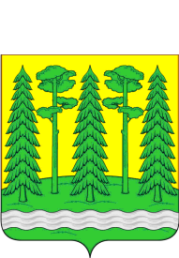 Комитет образованияАдминистрация Хвойнинского муниципального районаПРИКАЗот 23.10.2020  №   159                                                              р.п. ХвойнаяОб итогах  районного конкурса детского рисунка «Охрана труда глазами детей» в 2020 году        В соответствии с положением о проведении  конкурса, утвержденного приказом от 25.09.2020 № 135 «Об утверждении Положения о проведении районного конкурса детского рисунка «Охрана труда глазами детей» в 2020 году (протокол от 23.10.2020) 	ПРИКАЗЫВАЮ: 1. Утвердить состав оргкомитета:Павлушина Т.А.             -председатель комитета образования, председатель                                          оргкомитета                             Васильева О.С.               - заместитель председателя комитета образования,                                          заместитель председателя оргкомитета2. Признать победителями в возрастной категории обучающихся 7-9 лет:1 место:Зайцева Алексея, обучающегося с.Анциферово;2 место:Бачманову Ульяну, обучающуюся МАОУСШ № 1 им.А.М.Денисова;     3 место:Громова Александра, обучающегося МАОУСШ № 1 им.А.М.Денисова;Признать победителями в возрастной категории обучающихся 10-15 лет:1 место:Ермолину Екатерину, обучающуюся МАОУСШ с.Анциферово;2 место:Виноградову Арину, обучающуюся МАОУСШ п.Юбилейный;Воронову Елену, обучающуюся МАОУСШ п.Юбилейный3 место:Орлову Дарью, обучающуюся МАОУСШ № 1 им.А.М.Денисова;Работы победителей направить на областной этап конкурса.2.2. Наградить дипломами  за участие в возрастной категории обучающихся 7-9 лет:Орлову Александру, обучающуюся МАОУСШ № 1 им.А.М.Денисова;Кучис Илью, обучающегося МАОУСШ № 1 им.А.М.Денисова;Петрова Виталия, обучающегося МАОУСШ № 1 им.А.М.Денисова;Быстрову Алину, обучающуюся МАОУСШ № 1 им.А.М.Денисова;Кудухову Татьяну, обучающуюся МАОУСШ № 1 им.А.М.Денисова;Белякину Елену, обучающуюся МАОУСШ № 1 им.А.М.Денисова; Кучис Глеба, обучающегося МАОУСШ № 2 им.Е.А.Горюнова;Полышкову Вику, обучающуюся  МАОУСШ № 2 им.Е.А.Горюнова;Смирнову Варвару, обучающуюся МАОУСШ № 2 им.Е.А.Горюнова;Лосева Семена, обучающегося МАОУСШ № 2 им.Е.А.Горюнова;Анциферова Матвея, обучающегося МАОУСШ № 2 им.Е.А.Горюнова;Хлебникову Ксению, обучающуюся МАОУСШ № 2 им.Е.А.Горюнова;Михайлова Степана, обучающегося МАОУСШ № 2 им.Е.А.Горюнова;Никифорову Валерию, обучающуюся МАОУСШ № 2 им.Е.А.Горюнова;Норькову Эвелину, обучающуюся МАОУСШ № 2 им.Е.А.Горюнова;Воронкову Варвару, обучающуюся МАОУСШ № 2 им.Е.А.Горюнова;2.3 Наградить дипломами  за участие в возрастной категории обучающихся 10-15 лет:Игнатьева Александра, обучающегося МАОУСШ № 1 им.А.М.ДенисоваЯкубову Альбину, обучающуюся МАОУСШ № 1 им.А.М.Денисова;Беседину Лику, обучающуюся МАОУСШ № 1 им.А.М.Денисова;Китаева Максима, обучающегося МАОУСШ № 1 им.А.М.Денисова;Бажанову Елизавету, обучающуюся МАОУСШ № 1 им.А.М.Денисова;Кузьмину Маргариту, обучающуюся МАОУСШ № 1 им.А.М.Денисова;Кружкову Екатерину, обучающуюся МАОУСШ № 1 им.А.М.Денисова;Иванова Михаила, обучающегося МАОУСШ № 1 им.А.М.Денисова;Иванова Глеба, обучающегося МАОУСШ № 1 им.А.М.Денисова;Шматову Анну, обучающегося МАОУСШ № 1 им.А.М.Денисова;Быстрову Анастасию, обучающуюся МАОУСШ № 1 им.А.М.Денисова;Соломчак Екатерину, обучающуюся МАОУСШ № 1 им.А.М.Денисова;Александрова Илью, обучающегося МАОУСШ № 1 им.А.М.Денисова;Бачманова Дениса, обучающегося МАОУСШ № 1 им.А.М.Денисова;Тихомирова Геннадия, обучающегося МАОУСШ № 1 им.А.М.Денисова;Грибанову Людмилу, обучающуюся МАОУСШ с.Анциферово;Алешину Василису, обучающуюся МАОУСШ с.Анциферово;Федорову Ульяну, обучающуюся МАОУСШ № 2 им.Е.А.Горюнова;Андрущенко Анну, обучающуюся МАОУСШ № 2 им.Е.А.Горюнова;Федорова Дениса, обучающегося МАОУСШ п.Юбилейный;Никонорову Алину, обучающуюся МАОУСШ п.Юбилейный;Череникину Диану, обучающуюся МАОУСШ п.Юбилейный;Скорубского Сергея, обучающегося МАОУСШ п.Юбилейный;Ефремову Анну(за две работы), обучающуюся МАОУСШ п.Юбилейный; 3. Контроль за исполнением возложить на ведущего служащего комитета образования Ольховскую М.В.Председатель комитета образования                                                       Т.А. Павлушина Члены оргкомитета:Ольховская М.В- ведущий служащий комитета образования Администрации Хвойнинского муниципального района.Нилова Л.О.-специалист по учебно-методической работе муниципального автономного учреждения  ЦФМСОУ.Астафьева Н.А- ведущий специалист комитета образования Администрации Хвойнинского муниципального района